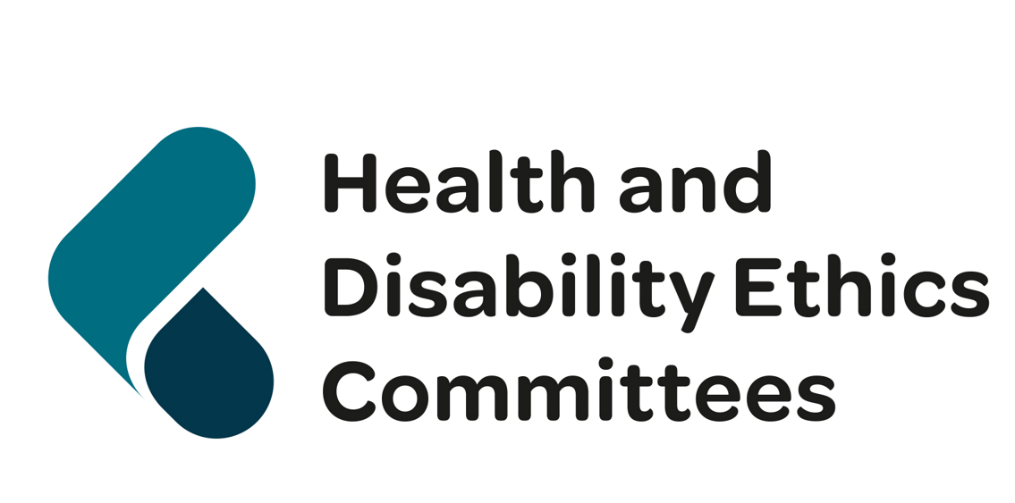 Southern Health and Disability Ethics CommitteeAnnual Report
2019Citation: New Zealand Health and Disability Ethics Committee. 2018. Northern A Health and Disability Ethics Committee: Annual Report 2016. Wellington: Ministry of Health.Published in September 2018 by the Ministry of Health
PO Box 5013, Wellington 6140, New ZealandISBN 978-1-98-856808-9 (online)
HP 6954This document is available on the New Zealand Health and Disability Ethics Committee website: www.ethics.health.govt.nzContentsAbout the committee	1Chairperson’s report	2Membership and attendance	3Membership	3Attendance	6Training and conferences	6Applications reviewed	7Complaints and overdue application summary	8Complaints received	8Overdue review	10Appendix 1: Details of applications reviewed	11Declaration by Head of Organisation with Primary Responsibility for the EC	24Declaration by EC Chairperson	24Declaration by Head of Organisation with Primary Responsibility for the EC	24About the committeeThe Southern Health and Disability Ethics Committee (HDEC) is a Ministerial committee established under section 11 of the New Zealand Public Health and Disability Act 2000. Its members are appointed by the Minister of Health through the public appointments process.The primary function of the Committee is to provide independent ethical review of health research and innovative practice in order to safeguard the rights, health and wellbeing of consumers and research participants and, in particular, those persons with diminished autonomy.The Committee is required by its Terms of Reference to submit an Annual Report to the Minister of Health. The Annual Report must include information on the membership of the Committee, a summary of the applications reviewed during the year, details of any complaints received (and how they were resolved), and areas of review that caused difficulty when making decisions, among other matters. Approvals and registrationsThe Southern Health and Disability Ethics Committee is approved by the Health Research Council Ethics Committee for the purposes of section 25(1)(c) of the Health Research Council Act 1990.The Southern Health and Disability Ethics Committee is registered (number 00008713) with the United States’ Office for Human Research Protections. This registration enables the committee to review research conducted or supported by the US Department of Health and Human Services.Chairperson’s reportThis was a transitional year for the Southern HDEC, marked by changes in its membership – the most of any committee I am told – and Secretarial support.  These continue; including my own appointment as Chairperson in July 2019.The loss of long-serving members, which continued even beyond this reporting period, was also the loss of much institutional knowledge. It will take time to up-skill new members and for them to gather experience, and with the updated NEAC Guidelines on the horizon even long-term members will be required to go through a period of training.The ministerial appointments process has been slow, and as a result Southern was left with a disproportionate ratio of lay to non-lay members for the bulk of the reporting year. I am very grateful to the lay members of other committees who were routinely co-opted into our ranks so that we could balance this and reach quorum. While appointments have now been made outside this reporting period it is worth flagging the risk of national ethics committees which lack numbers and breadth of expertise to safely manage their review workload. I am conscious that these problems are still faced by other HDECs.Recurring frustrations in the quality of ethics applications continue to be the robustness of peer review, the adequacy of sponsor insurance in commercial trials, and researcher cultural literacy (as evidenced in the Māori responsiveness section of the application form). It was enriching being able to discuss these former two issues (among others) with all chairpersons at our recent meeting, and our co-ordinated response is detailed elsewhere in this report. The latter is indicative of a wider problem.Another substantive ethical issue is of course the application of Right 7(4) of the Code. The ‘Best Interests Test’ for non-consensual research can be challenging, and we look forward to further guidance on this and related issues in the forthcoming Standards. As stated, a tailored training program to accompany these changes in national ethics standards will be an integral part of the year to come.I give my sincere thanks to the members of our committee, past and present, for their on-going hard work and dedication in ensuring sound ethics review of New Zealand health and disability research.Sarah GunninghamChairpersonSouthern Health and Disability Ethics CommitteeMembership and attendanceDue to the resignations of 2 lay members, and the subsequent delay in appointing to these vacant positions, significant co-opting was required throughout the reporting year to ensure that meetings could meet quorum.MembershipList of EC members within the reporting periodMs Raewyn IdoineMembership category: 	Consumer and community perspectivesDate of appointment: 		27th October 2015Current term expires: 		27th October 2018Ms Raewyn Idoine is a director of the NZ Blood Service.  Her recent roles include Stakeholder Engagement Manager for the Tertiary Education Commission (2007-2009) and Owner/Manager of a number of large private Tertiary institutions. Ms Idoine was registered as a Nurse at Auckland Public Hospital (1976).  Other positions she has undertaken include: Judge of the New Zealand Hospitality Awards (2004-2007), Head Assessor of the New Zealand Tourism Awards (1999-2006) and member of the Ministry of Education Tertiary Advisory Group (1996-2004).Dr Sarah GunninghamMembership category: 	Intervention StudiesDate of appointment: 		27th October 2015Current term expires: 		27th October 2018Dr Sarah Gunningham is currently a Postdoctoral Fellow at the University of Otago (2008-present).  Prior to this she was an Assistant Research Fellow and PhD student at the University of Otago (1996-2008).  Dr Gunningham completed a PhD at the University of Otago (2008), a Master of Science at the University of Otago (2003) and a Bachelor of Science at the University of West of England (1995).  She was registered as a General Nurse at Royal United Hospital (1982) and worked as a nurse 1982-1996 completing a Diploma of Nursing at London University (1986) and Certificates of Teaching and Assessing in Clinical Practice (1989), and General Intensive Care (1987) at the Bristol and Weston School of Nursing.  Dr Gunningham has published one book, 15 refereed journal articles and presented papers at six conference proceedings.Dr Devonie Waaka*Membership category: 	Intervention StudiesDate of appointment: 		13th May 2016Current term expires: 		13th May 2019Dr Waaka graduated in medicine from the University of Otago in 1996. She worked as a medical registrar for a number of years, developing an interest in nephrology and rheumatology, before joining an early phase clinical trials unit as a research physician in 2004. Over the past decade she has been involved in the planning and implementation of numerous early phase trials in New Zealand and Australia. In 2011 Devonie completed a Master of Medical Science in Drug Development from the University of New South Wales. In addition to her clinical duties, Dr Waaka has been on the teaching staff for the Pharmaceutical Medicine and Drug Development Master Program, University of New South Wales (2012 – present).A/Prof Nicola SwainMembership category: 	Observational StudiesDate of appointment: 		27th October 2015Current term expires: 		27th October 2018Dr Nicola Swain is currently a Senior Lecturer at the University of Otago (2007-present).  Prior to this she was a Research Fellow with the Christchurch Health and Development Study.  She has completed a Doctor of Philosophy (1998) and a Bachelor of Science, with honours (1994) at the University of Otago.  Dr Swain holds professional memberships with the Centre for Applied Positive Psychology, the International Positive Psychology Association and the New Zealand Pain Society.  Dr Swain specialises in Health Psychology and pain research. She has published over 40 refereed journal articles and regularly contributes to conferences. She teaches Health Psychology and Pain to medical students at the Dunedin School of Medicine. She also supervises students studying for PhDs, Masters and summer research projects in fields such as Dr-patient communication, child well-being, child-birth satisfaction and on-line interventions for pain.A/Prof Mira Harrison-WoolrychMembership category: 	Intervention StudiesDate of appointment: 		27th October 2015Current term expires: 		27th October 2018Dr Harrison-Woolrych is the former director of the Intensive Medicines Monitoring Programme for the Department of Preventative and Social Medicine, University of Otago.  She has extensive research experience in pharmacovigilance and pharmacoepidemiology and is a former member of the executive of the International Society of Pharmacovigilence (2009-2012) and the Medicines Assessment Advisory Committee (2003-2011).  Dr Harrison-Woolrych holds a Bachelor of Medicine (1989), Doctor of Medicine (1995) University of Southampton, and is a Fellow of the Royal College of Obstetricians and Gynaecologists.Mrs Kate O’ConnorMembership category: 	Ethical and Moral ReasoningDate of appointment: 		14th December 2015Current term expires: 		14th December 2018Kate O'Connor is the Executive Secretary of the AUT Ethics Committee, having been a member of the committee for 5 years whist working as Senior Research Contracts Specialist in AUT's Research Office. Prior to this she worked as a research Contracts Manager for Uni Services Ltd in the University of Auckland's School of Population Health, and was Secretary for the University of Auckland's Human Participants Ethics Committee, and the Biological Safety Committee. She has Master of Arts in philosophy and a Post Graduate Diploma in Business. She is a member of the NZ Branch Executive of the Australasian Research Management Society. In 2014, Kate began a DHSc investigating how Michel Foucault’s theoretical toolbox may be used to inspire transformation in the practice of research ethics committees.Dr Cordelia Thomas (co-opt)Membership category: 	LawDate of appointment: 		20th May 2017Current term expires: 		20th May 2020Dr Cordelia Thomas. LLB (Otago), LLM(Hons) and PhD (VUW). Barrister and Solicitor, Cordelia is currently Associate Health and Disability Commissioner – Investigations. She was a Specialist Senior Legal Advisor to the Health and Disability Commissioner. She took up that position in 2009 after working as a Senior Legal Adviser to the Bioethics Council working at the Ministry for the Environment. Previous law lecturer at Wellington Polytechnic and then Massey University, Wellington. Currently the New Zealand Law Society’s National Course Director of the Legal Executive Programme.Ms Rochelle Style (co-opt)Membership category: 	Ethics & Moral ReasoningDate of appointment: 		14th June 2017Current term expires: 		14th June 2020Rochelle Style holds an Honours Degree in Law (University of Canterbury, 1985) and a Masters of Bioethics & Health Law (Distinction) (University of Otago, 2017). She was a partner in one of New Zealand’s leading law firms, Bell Gully, and acted as Litigation Counsel on behalf of PHARMAC. She is a current Ministerial appointee on the Northern A Health and Disability Ethics Committee and was a member of an expert Working Party appointed by the Ministry of Health to update the National Ethical Health Research guidelines (September 2017-March 2018).   She also has valuable clinical ethics experience gained through her appointment, over 5 years, as a member of the Capital & Coast DHB’s Clinical Ethics Advisory Group. Rochelle is also an independent researcher and has published on the governance of health data research in New Zealand and delivered lectures and presentations on data ethics, including at the University of Otago and Victoria University of Wellington.Ms Sandy Gill* (co-opt)         Membership category: 	Consumer/Community PerspectivesDate of appointment: 		30th July 2017Current term expires: 		20th July 2020Ms Sandy Gill (Nga Puhi) has her own consulting company and also works on a voluntary basis with various community groups assisting with policy and procedure, writing programmes and evaluations, clinical supervision of staff, business plans and strategic planning. She has a MA in Management (Massey), a MA in Criminal Justice (Victoria), a Certificate in Clinical Supervision(CIT) along with post graduate qualifications in Dispute Resolution (Massey) and Human Resources (Victoria). She has also worked with offenders, youth at risk, and in the area of Māori mental health. She and an Associate Member of AMINZ.Professor Jean Hay-SmithMembership category: 	Health & Disability Service ProvisionDate of appointment: 		31st October 2018Current term expires: 		31st October 2021Professor Jean trained as a physiotherapist, working in a range of clinical roles in the New Zealand and UK health sector. She completed a MSc in the UK, and a PhD at the University of Otago, both in the area of women’s health. Her particular research interest is in the management of bladder problems in adults, with and without neurological disorders. Research methods are another interest, and Jean has experience of a wide range of methods including research synthesis, experimental, observational, qualitative, and mixed methods. Jean is currently a full-time academic in rehabilitation at the University of Otago.Dr Paul ChinMembership category: 	Intervention StudiesDate of appointment: 		27th October 2018Current term expires: 		27th October 2021Dr Paul Chin is a clinical pharmacologist, employed as a Senior Lecturer at the University of Otago, Christchurch and Senior Medical Officer at Canterbury District Health Board, New Zealand. He is also a qualified general physician, and completed a PhD in pharmacokinetic aspects of gentamicin and dabigatran in 2014. Research interests include therapeutic drug monitoring (including continuing work with anticoagulants and antimicrobials), quality use of medicines, electronic prescribing, and clinical decision support and estimation of renal function.Mrs Helen Walker (co-opt)Membership category: 	Consumer & Community Perspectives Date of appointment: 		1st July 2015Current term expires: 		1st July 2018Mrs Helen Walker is currently the Chairman of the Central HDEC, Chairman of the Medical Sciences Council, Chairman of Audit for Health Hawkes Bay Ltd, a Kaitiaki/Guardian of the Turnbull Library and the owner and financial controller of Kilgaren Farming Partnership. Mrs Walker is a previous Director of Unison Networks Ltd (2004-2010), the Hawke’s Bay District Health Board (2001-2007) and Chairman of the Central Hawke’s Bay Consumers Power Trust (1993-2003).Attendance Training and conferencesSpecify the training undergone by new membersNone beyond introduction information packets provided by the secretariat.Specify the on-going training for EC membersIndividual members as part of their association with academia have attended seminars, but no specifics could be gathered for this time period.If no training was undertaken, provide reasons belowThe reporting period was a highly transitional period for the HDECs and Secretariat (note for example the re-appointment of Dr Sarah Gunningham as a lay member and Chair of Southern). On-going training provided has been provided since the end of the reporting period due to the impending updated NEAC Standards, finalisation of new appointments around this time, and changes to staff and restructuring of the Secretariat. Full training sessions are planned to be rolled out towards the end of 2019/start of 2020.Applications reviewedSummary of applications received by full ECSummary of applications received under expedited / low risk reviewComplaints and overdue application summaryThis section outlines complaints about decisions made by the Committee during 2016. Complaints receivedComplaint OneType of Complaint: 		Committee Member ConductReview Date: 			14 August 2018Complaint Received: 	22 August 2018Nature of Complaint:The CI submitted a formal complaint against the Chair regarding alleged unprofessional and insensitive comments made to the CI during the committee meeting. The CI also found that comments made by other committee members were unhelpful and that they were not given adequate time, only 25 minutes instead of the 30 minutes, to discuss the application as per section 64 of the HDEC SOPs. CI also informed that they had yet to receive their final decision letter.Actions Taken:Ethics Manager acknowledged complainant and STH Chair notifiedEthics Manager commenced investigation interviewing Secretariat staff in attendance on the dayGroup Manager responsible for Ethics formally informed. Outcome:Complaint against Chair was substantiated. Chair verbally apologised to CI and to follow up with letterComplaint against committee members, not substantiated – no further actionSecretariat sent a letter of apology regarding the amount of time given to hear the application and the delay in final decision letters.Complaint TwoType of Complaint: 		Committee Member Conduct/application review processReview Date: 			11 December 2018Complaint received: 	08 January 2019Nature of Complaint:CI and research student allege that during their application hearing they received rapid fire of questions without time to answer the Committee’s concerns fully. The CI disagreed with the declined decision and the Committee’s request to justify why he was to include children in the study, the need for an adequate peer review, and feedback regarding the interview questions.Action Taken:Ethics Manager acknowledged complainant and STH Chair notifiedEthics Manager commenced investigation interviewing Secretariat staff in attendance on the day.Ethics Manager reviewed committee decision against the SOPs and NEAC Guidelines.Outcome:Committee behaviour was substantiated. Chair apologised in writing to the CI.Secretariat found that all points made by the committee were valid and within the HDEC SOPs and NEAC Guidelines.Complaint ThreeType of Complaint: 		Administration and Committee ConductReview Date: 			11 December 2018Complaint Received: 	8 January 2019Nature of Complaint:CI sent through complaint to the Director General of Health. CI was the complainant of complaint one. CI had been given time for application hearing by the Secretariat. On the day of the meeting the time in which the CI had been given, needed to be changed due to a Co-Opted Member requiring to leave the meeting early. This was communicated to the CI. There was confusion between the CI and the Secretariat on the final agreed time to attend the meeting.  Committee proceeded at the new agreed time with no CI present as per the HDEC SOPs and the study was declined for the second time. During this time the Administrators in the Secretariat had tried to contact the CI with no success. CI and research team arrived at their original meeting time, some members of the Committee had left and the HDEC was no longer meeting quorum.  CI felt that the members remaining were hostile.CI also confirmed that the written apology in relation to complaint one, that was to be written by the STH Chair had not been received.Action Taken:Ethics Manager acknowledged complainant and STH Chair notifiedEthics Manager commenced investigation interviewing Secretariat staff in attendance on the day. Discussion of event at Secretariat Team Meeting.Group Manager informedOutcome: Letter sent from Secretariat apologising for breakdown in communication. Secretariat internal processes reviewed and discussed at team meeting – Team phone purchased so Advisor in attendance can contact researchers directly from the meeting with changes in meeting requests instead of going through Administrators in Wellington. Group Manager contacted Chair of STH and asked for written apology for behaviour in complaint one. Letter sent.Complaint regarding committee behaviour could not be substantiated as the HDEC was not in session. Any views expressed by individuals were not the views of the HDEC as there was no quorum. Official Information Act Request on all complaints against the STH Chair and or committee filed by the CI.  Complaint FourType of complaint: 		Committee Conduct/application review processReview Date: 			9 April 2019Complaint Received: 	14 June 2019Nature of Complaint: CI provided reflections regarding committee behaviour and their requests regarding a declined application.Action Taken:  Ethics Manager acknowledged complainant and STH Chair notifiedEthics Manager commenced investigation interviewing Secretariat staff in attendance on the day.Secretariat reviewed minutes and audio recording of meeting.Outcome: Complaint regarding committee conduct not substantiated. Second Opinion on the merits of the decision submitted to NTA, but was received as a new application.Official Information Act Request for the audio recording of the application requested by CI.Further information related to complaints:The Minister did not elect to reappoint the Chairperson and one other committee member to the STH HDEC in June 2019.Overdue reviewAverage review times take into account the time taken for the Secretariat to process applications and the time taken for the Committee to review applications. The clock is stopped when a decision letter is emailed to applicants. Average review times exclude time taken for researchers to respond to requests for further information. Researchers have up to 90 days to respond. Average review time was 29 days for expedited applications. Target timeframe for expedited applications is 15 calendar days. This was due to some restructuring in both the committees and the secretariat during this report period.Average review time was 30 days for full applications. Target timeframe for full applications is 35 calendar days.Appendix 1: Details of applications reviewedDeclaration by Head of Organisation with Primary Responsibility for the ECDeclaration by EC ChairpersonName of EC: Southern Health and Disability Ethics CommitteeI declare for the above named EC:that the information supplied on this form and any attachment(s) is true and correct; andthat, for the period to which this form relates, the EC has operated in accordance with relevant Guidelines and Legislation.Name: 	Dr Sarah Gunningham________________________________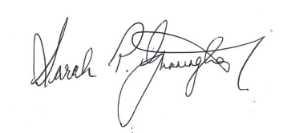 Signature:							Date: 30 September 2019Declaration by Head of Organisation with Primary Responsibility for the ECName of EC: Central Health and Disability Ethics Committee  Name of organisation: Ministry of HealthOn behalf of the above named organisation, and in relation to the above named EC, I declare that:I am duly authorised to sign this declaration;the information supplied on this form and any attachment(s) is true and correct;the EC is adequately resourced and maintained;for the period to which this form relates, the organisation ensured that the EC’s Terms of Reference included information on the:scope of its responsibilities,relationship to non-affiliated researchers,accountability,mechanisms of reporting, and remuneration (if any) for members;the organisation accepts legal responsibility for decisions and advice received from the EC; andEC members are indemnified.Name:	Mr	Rob	McHawk		Title	First Name	Last NamePosition :	Manager – Ethics	E-mail :	Rob.McHawk@health.govt.nz	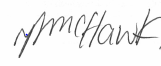 Signature:    					Date: 30 September 2019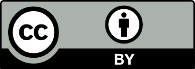 This work is licensed under the Creative Commons Attribution 4.0 International licence. In essence, you are free to: share ie, copy and redistribute the material in any medium or format; adapt ie, remix, transform and build upon the material. You must give appropriate credit, provide a link to the licence and indicate if changes were made.MembersMembership category10 Jul 201814 Aug 201811 Sep 201809 Oct 201813 Nov 201811 Dec 201829 Jan 201912 Feb 201912 Mar 201909 Apr 201914 May 201911 Jun 2019TotalMs Raewyn IdoineLYYAYYYYYYYAY10/12Dr Sarah GunninghamNLYYYYYYYYYYAY11/12Dr Devonie Waaka*NLYYYYYYYYYYYY12/12A/Prof Nicola SwainNLYYAYYYYYYYYY11/12A/Prof Mira Harrison-WoolrychNLYYYYAYYYYYAY10/12Mrs Kate O’Connor (co-opt)LY/YY/////Y//4Dr Cordelia Thomas (co-opt)L/YY/Y///////3Ms Rochelle Style
(co-opt)L//Y/////////1Ms Sandy Gill *
(co-opt)  L///YYY//Y/YY6Professor Jean Hay-SmithNL////AYYAYYYY6/8Dr Paul ChinNL////YYAYYYYY7/8Mrs Helen Walker
(co-opted)L//////YY//Y/3Total no.  of members present666778778878No. of applications considered1097912121271191210No. of applications approved 3No. of applications approved subject to conditions / pending35No. of applications deferred and subsequently approved50No. of applications deferred as at time of report4No. of applications deferred and subsequently declined1No. of applications that were declined because of no/insufficient consultation with appropriate Māori/whanau/iwi/hapu1No. of applications that were declined because of no/insufficient consultation with appropriate cultural group0No. of applications declined (This excludes those with no/insufficient consultation with appropriate Māori/whanau/iwi/hapu/cultural group.) 22No. of applications which do not require ethics committee approval (out of HDEC scope of review across all 4 HDECs)*473No. of studies withdrawn by researcher2No. of studies withdrawn by HDEC2No. of invalid applications 21No. of studies terminated by sponsor0No. of studies transferred to another EC 0Total number of applications received by full EC Does not include No. of applications which do not require ethics committee approval*141No. of applications approved50No. of applications which do not require ethics committee approval (Invalid)7No. of applications referred for full committee reviewN/ANo. of deferred applications as of time of report 2No. of applications declined5No. of applications withdrawn by HDEC2Total number of applications received under expedited  / low risk review66Total number of applications received:207Reference no.Protocol titleName of principal investigatorDate receivedDate of provisional approvalStatus at time of reportDate of final decisionCI’s OrganisationMain sponsor type18/STH/146HCV sero-prevalence NZDr Arlo Upton1/08/2018Decline27/08/2018Southern Community Laboratoriesno sponsor18/STH/147Stomach cancer in Pasifika peoplesDr Lis Ellison-Loschmann3/07/2018Approve29/08/2018Massey Universityacademic institution18/STH/149Subdural spinal collectionDr William Caughey13/07/201817/08/2018Approve1/10/2018no sponsor18/STH/150Clinical predictors of radiotherapy response for rectal cancerDr Jesse Fischer9/07/201829/08/2018Approve1/10/2018University of Otago, Christchurchno sponsor18/STH/152Exercise and mitochondrial-derived peptidesDr Troy Merry25/07/2018Decline13/09/2018University of Aucklandacademic institution18/STH/153Livewell ProgrammeMs Denise Butter27/07/2018Decline31/08/2018Canopy Cancer Careother18/STH/154The COMFORT-PSYKI StudyProfessor Richard Gearry1/08/201829/08/2018Approve18/09/2018University Of Otagoother government agency18/STH/155Phase I, Double-blind, Randomized, Parallel Group Study to Demonstrate the Equivalent Pharmacokinetic Properties of a Single Intravenous Dose of HD204 and Avastin in Healthy Male SubjectsDoctor Christian Schwabe2/08/2018Approve27/08/2018ACSpharmaceutical company18/STH/156Prophylaxis in goutProfessor Lisa Stamp2/08/2018Approve27/08/2018University of Otago, Christchurchno sponsor18/STH/158Cerebral Microemboli in Takotsubo CardiomyopathyDr Patricia Ding13/08/20183/09/2018Approve2/10/2018Auckland City Hospital/Auckland District Health Boardno sponsor18/STH/159Holter monitoring in takotsubo syndromeDr Paul Bridgman27/07/2018Approve3/09/2018Canterbury DHBno sponsor18/STH/161298 YHC ACE SurveyDr Ronan Whyte2/08/2018Decline27/08/2018298 Youth Health Centrenon-governmental organisation (NGO)18/STH/162RELIEF: RE-LInk FeasibilityDr Andrew McDaid2/08/201827/08/2018Approve25/09/2018University of Aucklandacademic institution18/STH/163RELEVENT Study -Resolution of left ventricular thrombus with different anticoagulation strategiesProfessor Ralph Stewart2/08/201827/08/2018Approve2/10/2018Auckland District Health Boarddistrict health board (DHB)18/STH/164RESOLVEDr Mark Marshall2/08/2018Approve27/08/2018Middlemore Hospitalno sponsor18/STH/165Gaps in the provision of radiotherapy for early breast cancer.Dr Karen Bartholomew2/08/2018Approve27/08/2018Waitemata DHBdistrict health board (DHB)18/STH/167BGB-A333 alone and in combination with Tislelizumab Dose Escalation and Dose Expansion Study in Solid TumorsDr Peter Fong2/08/2018Approve27/08/2018Auckland District Health Boardpharmaceutical company18/STH/170Ketamine and Neuromodulation in Anorexia NervosaProfessor Paul Glue30/08/2018Decline28/09/2018no sponsor18/STH/171The role of intra-operative flow rate during TURP procedureDr Christian Robinson10/08/20183/09/2018Approve31/10/2018Southern DHBno sponsor18/STH/172Wholegrain structure and blood glucose control in T2Dr Andrew Reynolds20/08/2018Approve3/09/2018University of Otagono sponsor18/STH/173p-PROF STUDYDr Simon Richards20/08/20182/10/2018Approve30/10/2018Canterbury District Health Boardno sponsor18/STH/176The SORE StudyDr Marinus Stowers30/08/2018Decline28/09/2018no sponsor18/STH/177BEDROC StudyProfessor Paul Glue30/08/201828/09/2018Approve20/12/2018University of Otagopharmaceutical company18/STH/178(duplicate) DBT at Korowai Manaaki: A Process EvaluationDr Clare-Ann Fortune30/08/2018Decline28/09/2018Victoria University of Wellingtonacademic institution, district health board (DHB), other government agency18/STH/180Improving Nutrition in Youth Offenders: Barriers and SolutionsDr Hermione Roy30/08/201828/09/2018Approve16/10/2018no sponsor18/STH/181Co-Designing Health in Cerebral PalsyMrs Melinda E Silva30/08/201828/09/2018Approve2/11/2018University of Otagono sponsor18/STH/182A Prospective, International Hip Dysplasia Registry (IHDR)Mr Matthew Boyle28/08/20182/10/2018Approve28/01/2019Starship Children's Hospitalno sponsor18/STH/183MyeChild 01Dr Siobhan Cross30/08/201828/09/2018Approve30/10/2018Christchurch Hospitalcollaborative research18/STH/184Pre-emptive kidney transplantation from deceased donors in New Zealand: does it lead to improved outcomes after transplantation?Dr Michael Collins31/08/2018Approve25/09/2018Auckland District Health Boardno sponsor18/STH/185Lichen sclerosus and metabolic syndromeDr Harriet Cheng3/09/2018Approve2/10/2018no sponsor18/STH/186Addressing the Issue of High Attenders in General PracticeDr Nigel Tapper6/09/201825/09/2018Approve21/12/2018Medical Corner Doctorsno sponsor18/STH/187Effects of InfraSlow Neurofeedback on the Autonomic Nervous System (ISANS)Dr Tyson Perez18/09/2018Approve4/10/2018University of Otagono sponsor18/STH/188Gut Microbiome Transfer for the Treatment of Crohn’s DiseaseAssoc. Prof. Justin O'Sullivan21/09/201812/10/2018Approve16/01/2019University of Aucklandno sponsor18/STH/190Biomarker guided treatment following a heart attackProfessor Rob Doughty27/09/2018Approve19/10/2018University of Aucklandno sponsor18/STH/197Outcomes of serial casting for ITWDr Nichola Wilson27/09/201818/10/2018Approve11/12/2018no sponsor18/STH/198A clinical trial to assess the safety and efficacy of seladelpar in patients with primary biliary cholangitis (PBC) and an inadequate response to or intolerance to ursodeoxycholic acid (UDCA).Dr Jing Hieng (Jeffrey) Ngu27/09/2018Approve18/10/2018Canterbury District Health Boardpharmaceutical company18/STH/199Comparison of nicotine blood levels obtained with e-cigarette and traditional cigarette products, in healthy adult smokers.Dr Chris Wynne27/09/2018Approve18/10/2018Christchurch Clinical Studies Trust Ltdother18/STH/200A STUDY OF ATEZOLIZUMAB PLUS BEVACIZUMAB IN PATIENTS WITH SOLID TUMOURSProfessor Edward Gane27/09/201818/10/2018Approve14/11/2018Auckland City Hospitalpharmaceutical company18/STH/201MAGNOLIA StudyDr Henry Chan27/09/201818/10/2018Approve9/01/2019Waitemata District Health Boardpharmaceutical company18/STH/202Randomised controlled trial of prescription chargesProfessor Pauline Norris27/09/2018Decline18/10/2018University of Otagoacademic institution18/STH/203Māori Experiences and Perceptions in Aged Residential CareMs Karen Keelan27/09/2018Approve18/10/2018University of Otago, Christchurchno sponsor18/STH/204A research project testing the ability of intravenous FDY-5301 compared to placebo to prevent muscle wasting and weakness (sarcopenia)Dr Nigel Gilchrist27/09/2018Approve18/10/2018CGM Research Trustpharmaceutical company18/STH/207Antimicrobial prescribing in New Zealand: comparison between different prescriber groupsMs Betty Poot4/10/20183/11/2018Approve29/11/2018Victoria University of Wellingtonno sponsor18/STH/208BuzzNudge Usability TrialDr Nada Signal4/10/201828/11/2018Approve20/12/2018Auckland University of Technologyacademic institution18/STH/209Real BDr Hannah Giles15/10/201829/11/2018Approve6/12/2018Counties Manukau Healthno sponsor18/STH/210Predicting Outcomes in Patients with C3-GlomerulopathyDr Luke Sutherland16/10/201813/12/2018Approve20/12/2018no sponsor18/STH/212ROCKet – Reduction Of Chronic Post-surgical Pain with KetamineDr Andrew Pitcher1/11/201822/11/2018Approve16/01/2019Auckland District Health Boardcollaborative research18/STH/213Feasibility of measuring PCT using existing blood samplesDr Jacqueline Hannam1/11/201822/11/2018Approve11/12/2018The University of Aucklandacademic institution18/STH/214QRK309: QPI-1002 Phase 3 for Prevention of MAKE in Subjects at High Risk for AKI Following Cardiac SurgeryDr Shay McGuinness1/11/201822/11/2018Approve29/01/2019Auckland District Health Boardpharmaceutical company18/STH/215A first in human study of DCR-HBVS in Healthy Volunteers and Patients with Chronic Hepatitis BProfessor Edward Gane1/11/201822/11/2018Approve17/12/2018Auckland District Health Boardpharmaceutical company18/STH/217A study of the safety and efficacy of intravenous CR845 in hemodialysis patients with moderate to severe itchingDR Kannaiyan Rabindranath1/11/2018Approve22/11/2018Waikato Ditrict Health Boardpharmaceutical company18/STH/218Study of VTS-270 (2-hydroxypropyl-β-cyclodextrin) to Treat Niemann-Pick Type C1 (NPC1) DiseaseDr Kelly Byrne1/11/2018Decline22/11/2018Waikato District Health Boardpharmaceutical company18/STH/219A study of Zanubrutinib Compared with Ibrutinib in patients with Relapsed/Refractory Chronic Lymphocytic Leukemia or Small Lymphocytic LymphomaDr Robert Weinkove1/11/2018Approve22/11/2018Capital & Coast District Health Boardpharmaceutical company18/STH/220A study of the influenza drug Boloxavir Maroboxil in combination with standard care in hospitalised patients with severe influenzaDr DIANE HANFELT-GOADE1/11/20184/02/2019Approve4/02/2019TAURANGA HOSPITALpharmaceutical company18/STH/221Taking MARS Spectral CT to Human ImagingProf Anthony Butler1/11/201822/11/2018Approve10/04/2019University of Canterburycollaborative research18/STH/222The effects of oral health and family function on quality of life in young children.Dr Arun Natarajan29/11/2018Decline21/12/2018Canterbury DHBno sponsor18/STH/223Vitamin C status of patients with cancerAssoc Prof Gabi Dachs22/10/2018Approve7/11/2018University of Otago, Christchurchno sponsor18/STH/224Injuries in women's rugby unionDr Doug King22/10/201815/01/2019Approve25/02/2019Massey Universityno sponsor18/STH/225A Phase 1/2 Study of Durvalumab and Monalizumab in Adult Subjects with Select Advanced Solid TumorsDr Sanjeev Deva1/11/2018Approve22/11/2018Auckland City Hospitalpharmaceutical company18/STH/226Assessment of the trial drug AG-B1512 in adults with growth hormone deficiency.Dr Chris Wynne1/11/201822/11/2018Approve20/12/2018Christchurch Clinical Studies Trust Ltdpharmaceutical company18/STH/227The C*STEROID Feasibility Study: Corticosteroids before planned caesarean section from 35+0 to 39+6 weeksAssociate Professor Katie Groom1/11/201822/11/2018Approve31/01/2019The University of Aucklandacademic institution18/STH/231STOP-MSUDr Teddy WU29/11/201821/12/2018Approve28/03/2019Canterbury District Health Boardcollaborative research18/STH/232Understanding Skin Conditions and Developing New TreatmentsDr Hilary Sheppard13/11/2018Decline21/12/2018Universtiy of Aucklandacademic institution18/STH/233Comparison of two brincidofovir formulations, in healthy adults.Dr Chris Wynne29/11/2018Approve21/12/2018Christchurch Clinical Studies Trust Ltdpharmaceutical company18/STH/234Choosing medications wisely for older peopleDr Aileen Collier12/11/2018Approve4/12/2018University of Auckland Privateacademic institution18/STH/235IDI Health Research StudyDr Hiran Thabrew29/11/2018Decline18/12/2018University of Aucklandno sponsor18/STH/236Point of care device for skin cancer diagnosisProf M. Cather Simpson14/11/201813/02/2019ApproveThe University of Aucklandother government agency18/STH/238Epidermolysis Bullosa in New ZealandDoctor Russell Gear19/11/201821/12/2018Approve18/04/2019Capital and Coast District Health Boardnon-governmental organisation (NGO)18/STH/239Toward understanding how contraction stimulates glucose uptake in skeletal muscleDr Jessica Dent29/11/2018Approve21/12/2018University of Aucklandacademic institution18/STH/240TARGET Protein Feasibility StudyDr Paul Young22/11/2018Approve21/12/2018Capital Coast District Health Boardcollaborative research18/STH/241IM011047: A Study to Measure How Safe and Effective BMS-986165 is for the Treatment of Moderate-to-Severe Plaque Psoriasis.Assoc. Prof Marius Rademaker29/11/2018Approve21/12/2018Clinical Trials New Zealand Ltdpharmaceutical company18/STH/242WORTH studyAssoc Prof Rinki Murphy29/11/201821/12/2018Approve12/02/2019University of Aucklandacademic institution18/STH/243298 Youth Health Centre ACE SurveyDr Ronan Whyte29/11/2018Decline22/12/2018298 Youth Health Centreno sponsor18/STH/245MK3475 799Dr Gareth Rivalland29/11/2018Approve21/12/2018Auckland City Hospitalpharmaceutical company18/STH/248Using IOS, MBNW and FENO in asthma to determine the site and degree of airways inflammationDr Jack Dummer23/11/2018Approve20/12/2018University of Otagono sponsor18/STH/249Evaluation of the STATUS trialDr Karen Bissell23/11/2018Approve7/12/2018University of Aucklandno sponsor18/STH/265Developing a National Clinical Guidelines Dissemination and Implementation Model for New Zealand's Maternity SystemMs Tarra Kathleen McNally21/12/2018Approve10/01/2019Victoria University of Wellingtonacademic institution18/STH/267Effect of an appetite suppressant on hunger during intermittent fastingDr Edward Walker30/11/2018Approve20/12/2018The New Zealand Institute of Plant and Food Researchother19/STH/1Assessment of two insulin pump insulin delivery systems in type 1 diabetes.Dr Martin de Bock17/01/2019Approve8/02/2019University of Otagono sponsor19/STH/10Closed vs open abdomen in severe secondary peritonitisDr Li Hsee17/01/2019Decline8/02/2019Auckland City Hospitalno sponsor19/STH/100ManaakaiMs Gayl Humphrey30/05/201920/06/2019Approve19/07/2019University of Aucklandother19/STH/101ZiPP-LTEDr Anne Horne30/05/201920/06/2019Approve23/07/2019academic institution19/STH/102The PRESERVE Aotearoa pilot study (Prevent delirium through Eating and drinking, Sleep, Exercise, Reorientation, Vision and hearing, and Enabling family)Dr Aileen Collier30/05/201920/06/2019Approve31/07/2019University of Auckland Privateacademic institution19/STH/103Utility of an intra-vaginal device (FemFit®) to resolve incontinence.Dr Jennifer Kruger5/06/201918/06/2019Decline3/09/2019University of Aucklandacademic institution19/STH/104HRcSCCMr Richard C W Martin30/05/2019Decline20/06/2019Waitemata District Health Boardno sponsor19/STH/107Olfactory mucosa in Parkinson's diseaseDr Tary Yin30/05/201920/06/2019Provisionally approveThe University of Aucklandno sponsor19/STH/108PETAL Study: Preventing recurrent acute lower respiratory infections studyAssoc Prof Catherine Byrnes30/05/201920/06/2019Approve18/07/2019University of Aucklandother19/STH/11Asahi Outrider StudyDr Scott Harding17/01/20198/02/2019Approve11/03/2019Capital and Coast District Health Boardmedical device company19/STH/110Q122-2001: A study assessing the safety and effectiveness of Q-122 for treating hot flushes, in women who have, or have had, breast cancer.Dr Chris Wynne30/05/201920/06/2019Approve22/07/2019Christchurch Clinical Studies Trust Ltdpharmaceutical company19/STH/111REOPEN 2 STUDY. A study of intranasal OPN-375 in participants with chronic sinusitis without nasal polypsDr Dean Quinn30/05/201920/06/2019Decline21/08/2019P3 Researchpharmaceutical company19/STH/113MRI identification of bio-markers of ocular agingProfessor Paul J Donaldson30/05/201920/06/2019Provisionally approveUniversity of Aucklandacademic institution19/STH/114Microdrop Administration of Phenylephrine and Cyclopentolate Eye Drops in NeonatesMiss Lisa Kremer31/05/2019Approve20/06/2019University of Otagono sponsor19/STH/115Long term effects of heavy cannabis useA/Prof Joseph M. Boden27/06/201926/07/2019Provisionally approveUniversity of Otago, Christchurchno sponsor19/STH/116Chewing duration and glycaemic responseDr Esther Kim10/06/201926/06/2019Provisionally approveother government agency19/STH/117(duplicate) ICON TrialDr. Tzu Yu Chen18/06/20194/07/2019Approve3/09/2019other19/STH/119A Comparative Clinical Evaluation of a New TECNIS Presbyopia-Correcting Intraocular Lens Against A Trifocal Intraocular LensDr Dean Corbett27/06/201926/07/2019Approve27/08/2019Auckland Eyemedical device company19/STH/12AROAPOC31001: Study of ARO-APOC3 in Adult Healthy Volunteers as well as in Severely Hypertriglyceridemic Patients and Patients with Familial Chylomicronemia SyndromeDoctor Christian Schwabe17/01/2019Approve8/02/2019ACSpharmaceutical company19/STH/120BD EEGMr Matthew Hall25/06/201910/07/2019Approve25/07/2019no sponsor19/STH/121Midodrine as an Adjunctive VasoprEssor for Refractory Hypotension in Intensive Care (MAVERIC) StudyDr Paul Young27/06/2019Approve26/07/2019Capoital Coast District Health Boardno sponsor19/STH/122Perceptions of psychedelic-assisted psychological interventionDr Lisa Reynolds25/06/201910/07/2019Approve2/08/2019The University of Aucklandacademic institution19/STH/123ACTICCA-1Dr Amanda Ashley27/06/2019Approve26/07/2019Cancer & Blood Serviceacademic institution, collaborative research19/STH/124Comparison of the blood levels of two forms of oxycodone/naloxone tablets under fasting conditions.Dr Noelyn Hung27/06/201926/07/2019Approve8/08/2019Zenith Technology Corporation Limitedpharmaceutical company19/STH/125Comparison of the blood levels of two forms of oxycodone/naloxone tablets under fed conditions.Dr Noelyn Hung27/06/201926/07/2019Approve8/08/2019Zenith Technology Corporation Limitedpharmaceutical company19/STH/126Comparison of the blood levels of two forms of oxycodone/naloxone tablets under steady state conditions.Dr Noelyn Hung27/06/201926/07/2019Approve8/08/2019Zenith Technology Corporation Limitedpharmaceutical company19/STH/127BRII-179-001: Safety and activity of BRII-179 in CHBDr Tien-Huey Lim27/06/201926/07/2019Approve26/08/2019Middlemore Hospital and Middlemore Clinical Trialspharmaceutical company19/STH/128Long-term safety and efficacy of Bimatoprost SRProfessor Anthony Wells27/06/2019Decline26/07/2019Capital Eye Specialistspharmaceutical company19/STH/129Effect of wholegrain structure on metabolism and breath volatile organic compoundsMr Caleb Robinson26/06/201918/07/2019Approve25/07/2019University of Otagono sponsor19/STH/18A study comparing the trial drug AVT02 and Humira®, in healthy adults.Dr Chris Wynne17/01/2019Approve8/02/2019Christchurch Clinical Studies Trust Ltdpharmaceutical company19/STH/21Validating a novel MRI method to measure blood-brain barrier functionDr Catherine Morgan17/01/2019Approve18/02/2019University of Aucklandacademic institution19/STH/22Mobility skills programme for children with cerebral palsyMrs Gaela Kilgour17/01/2019Approve8/02/2019Australian Catholic Universityacademic institution19/STH/23Emerging Sources and Pathways for Leptospirosis - a paradigm shiftDr Shahista Nisa17/01/2019Decline8/02/2019Massey Universityacademic institution, other19/STH/26Low Intensity CBT with MāoriDr Paul Merrick23/01/201921/02/2019Approve20/03/2019Massey Universityacademic institution19/STH/27New Zealand resident Tongan health and illness beliefs about cough and access to healthcareDr Sarah Mooney24/01/2019Approve15/02/2019Counties Manukau Healthother19/STH/3BEDROC-1 StudyProfessor Paul Glue17/01/20198/02/2019Approve16/04/2019University of Otagopharmaceutical company19/STH/30The influence of gender and the oral contraceptive pill on acute protein induced thermogenesis.Miss Julia Cree25/01/201919/02/2019Approve19/03/2019University of Aucklandacademic institution19/STH/31ABI-H0731-211: A Long-term Extension Study of ABI-H0731 + Nucleos(t)ide as Finite Treatment for Chronic Hepatitis B PatientsProfessor Edward Gane31/01/2019Approve19/02/2019Auckland City Hospitalpharmaceutical company19/STH/32KEYNOTE-913Dr Ben Lawrence31/01/2019Approve19/02/2019Auckland City Hospitalpharmaceutical company19/STH/34The impact of Plusoptix type autorefraction screening on amblyopiaMrs Sandi French31/01/2019Decline21/03/2019Hauora Tairawhitino sponsor19/STH/35Histological subtype of renal cell carcinoma by ethnicity in New ZealandDr Katherine Hulme26/01/20196/03/2019Approve20/03/2019Canterbury Health Laboratoriesno sponsor19/STH/36Evaluating the IR experiences of young people in hospitalDr Hiran Thabrew31/01/2019Decline19/02/2019ADHBno sponsor19/STH/37Prognostic significance of Computed Tomography (CT) defined sarcopenia in patients presenting with acute rib fractures.Dr Tsan Yue Siu1/02/20198/03/2019Approve2/04/2019Counties Manukau District Health Boardno sponsor19/STH/38Vitamin C for skin healthProfessor Margreet Vissers31/01/201921/02/2019Approve6/03/2019UNIVERSITY OF OTAGO, CHRISTCHURCHno sponsor19/STH/39Vitamin C for endometrial cancerAssociate Professor Peter Sykes31/01/2019Approve19/02/2019University of Otago, Christchurchno sponsor19/STH/4KCAD Psych StudyDr Chanel Prestidge17/01/2019Decline8/02/2019academic institution, collaborative research19/STH/41Phase 1b study to determine the safety, tolerability and pharmacokinetics of RTB101 and sirolimus alone or in combination in patients with Parkinson's Disease.Prof Tim Anderson31/01/201919/02/2019Approve18/03/2019New Zealand Brain Research Institutepharmaceutical company19/STH/42A Phase 3 Study of Pemetrexed + Platinum Chemotherapy + Pembrolizumab with or without Lenvatinib in Participants with NSCLCDr Richard North31/01/2019Approve19/02/2019Bay of Plenty District Health Boardpharmaceutical company19/STH/43Routine defunctioning in Low Anterior ResectionsMr Jasen Ly1/02/2019Approve21/02/2019Waikato District Health Boardno sponsor19/STH/44The COAST pilot initiativeDr Amanda Sommerfeldt28/02/201921/03/2019Approve11/04/2019Hospice Southlanddistrict health board (DHB), non-governmental organisation (NGO)19/STH/45Deep learning to determine outcome following stroke clot retrievalProfessor P. Alan Barber25/02/2019Approve8/03/2019University of Auckland and Auckland City Hospitalno sponsor19/STH/46CBP-201AU002: Study of the Safety and Effect of CBP-201 in Adults with Atopic DermatitisAssoc. Prof Marius Rademaker28/02/2019Decline21/03/2019Clinical Trials New Zealand Ltdpharmaceutical company19/STH/47Developing Potential New Treatments for Epidermolysis BullosaDr Hilary Sheppard28/02/20199/04/2019Approve21/03/2019Universtiy of Aucklandacademic institution, non-governmental organisation (NGO)19/STH/5Comparison study of methylprednisolone aceponate fatty ointment applied to the skin in healthy male and female volunteers.Dr Noelyn Hung17/01/20198/02/2019Approve10/04/2019Zenith Technology Corporation Limitedpharmaceutical company19/STH/52M16-011Dr Marina Sew-Hoy28/02/201921/03/2019Approve20/05/2019CGM Research Trustpharmaceutical company19/STH/53M15-998Dr Marina Sew Hoy28/02/201921/03/2019Approve20/05/2019CGM Research Trustpharmaceutical company19/STH/54SAGE-ANZA/Prof Rachael Parke28/02/201928/02/2019ApproveAuckland District Health Boardno sponsor19/STH/55The New Zealand National Stroke RegistryA/Prof Annemarei Ranta28/02/2019Approve21/03/2019no sponsor19/STH/57Financial Evaluation of EDDI (Early Detection Decision Information)Dr David Cumin28/02/201924/04/2019Approve16/05/2019medical device company19/STH/58Study Evaluating AZR-MD-001 in Patients with Meibomian Gland Dysfunction (MGD) and Evaporative Dry Eye Disease (DED)Dr Dean Corbett28/02/201921/03/2019Approve21/05/2019Auckland Eyepharmaceutical company19/STH/59DeltaDr Dean Corbett28/02/201921/03/2019Approve13/05/2019Auckland Eyepharmaceutical company, medical device company19/STH/6NHFO2: Algorithm 2Dr James Harper17/01/2019Approve8/02/2019Medical Research Institute New Zealandmedical device company19/STH/60GA41024. A study of the trial asthma drug GDC-4379 in healthy participants and in adults with mild asthma.Dr Chris Wynne28/02/2019Approve21/03/2019Christchurch Clinical Studies Trust Ltdpharmaceutical company19/STH/64Vibration exercise in peripheral artery diseaseDr Darryl Cochrane13/03/2019Decline3/04/2019Massey Universityno sponsor19/STH/65Alcohol screening for older adults in primary careDr David Newcombe12/03/201910/04/2019Approve28/06/2019academic institution19/STH/66Perioperative oxygen therapy - A prospective audit of practiceDr Daniel Frei14/03/2019Approve16/04/2019Capital and Coast District Health Boardno sponsor19/STH/67Trial of Exenatide in Acute Ischaemic Stroke (TEXAIS)Dr Teddy WU28/03/2019Approve29/04/2019Canterbury District Health Boardcollaborative research19/STH/68Micronutrients and traumatic brain injury: case studiesProf Julia Rucklidge28/03/201929/04/2019Decline20/06/2019University of Canterburyno sponsor19/STH/69ENABLE (Engaging Toll-like Receptor Signalling for B-cell Lymphoma Chimeric Antigen Receptor T-cell Therapy)Dr Robert Weinkove28/03/201929/04/2019Approve21/06/2019Malaghan Institute of Medical Researchacademic institution19/STH/7Centre for Brain Research Neurogenetic Research Clinic (CBR - NRC)A/Prof Richard Roxburgh25/01/201921/02/2019Approve6/03/2019Auckland District Health Boardno sponsor19/STH/72MK-7339-010: Phase 3 Study of Pembrolizumab Plus Olaparib Versus Abiraterone Acetate or Enzalutamide in mCRPCDr Peter Fong28/03/2019Approve29/04/2019Auckland District Health Boardpharmaceutical company19/STH/73CA209-8FC: A Study to Compare Nivolumab Drug Product Process D to Nivolumab Drug Product Process C in Participants with Stage IIIa/b/c/d or Stage IV Melanoma after Complete ResectionDr Gareth Rivalland28/03/201929/04/2019Approve20/05/2019Auckland City Hospitalpharmaceutical company19/STH/74Survivors of medically serious suicide attemptsDr Sarah Fortune28/03/201929/04/2019Approve1/07/2019University of Otagono sponsor19/STH/75The integrated intervention of Whakatupu OraDr. D. Bianca Sava29/03/201916/04/2019Provisionally approveno sponsor19/STH/78CBP-201AU002: Study of the Safety and Effect of CBP-201 in Adults with Atopic DermatitisAssoc. Prof Marius Rademaker28/03/2019Approve29/04/2019Clinical Trials New Zealand Ltdpharmaceutical company19/STH/8Synbiotics and liver transplantationAssociate Professor Lindsay Plank17/01/2019Decline8/02/2019University of Aucklandno sponsor19/STH/80Emerging Sources and Pathways for Leptospirosis - a paradigm shiftDr Shahista Nisa29/03/2019Approve16/04/2019Massey Universityacademic institution, other19/STH/81Assessing changes to children's lives after fixing their teeth under general anaesthesia.Dr Arun Natarajan2/05/201930/05/2019Approve20/08/2019Canterbury DHBno sponsor19/STH/82M15-570: An Extension Study of ABBV-8E12 in Early Alzheimer's DiseaseDr Nigel Gilchrist2/05/201930/05/2019Approve13/06/2019CGM Research Trustpharmaceutical company19/STH/83Phase 3 Ūloa ProjectDr Sione Vaka11/04/20196/05/2019Approve25/06/2019Massey Universitynon-governmental organisation (NGO)19/STH/85Cellular composition and healing capacity of adipose tissue in Caesarean section wounds.Associate Professor Michael Stitely30/04/2019Approve7/05/2019University of Otagono sponsor19/STH/86Scrotal and Core TemperatureDr Marilyn Wong2/05/2019Decline30/05/2019Waikato Hospitalno sponsor19/STH/87Tenecteplase in wake-up Ischaemic Stroke Trial (TWIST)Dr Teddy WU2/05/2019Approve30/05/2019Canterbury District Health Boardcollaborative research19/STH/88An investigation into the clinical significance of Arcobacter species in New Zealand.Miss Casey O'Byrne2/05/2019Approve30/05/2019Massey University and Wellington SCL Mastertonacademic institution, other19/STH/89GS-US-402-4374: A study comparing how fast the trial drugs GS-9674 and GS-0976 are cleared from the body, in healthy adults and in adults with severely reduced kidney function.Dr Richard Robson2/05/201930/05/2019Approve18/06/2019Christchurch Clinical Studies Trust Ltdpharmaceutical company19/STH/90CA017-078Dr Peter Fong2/05/201930/05/2019Approve24/06/2019Auckland District Health Boardpharmaceutical company19/STH/91Microdosing LSDAss Prof Suresh Muthukumaraswamy2/05/201930/05/2019Provisionally approveacademic institution19/STH/92Food-Effect Study of 12 mg Tretinoin capsules in Healthy Male Subjects.Dr Noelyn Hung2/05/2019Approve30/05/2019Zenith Technology Corporation Limitedpharmaceutical company19/STH/93Comparison of Tretinoin capsules in Healthy Male Subjects.Dr Noelyn Hung2/05/2019Approve30/05/2019Zenith Technology Corporation Limitedpharmaceutical company19/STH/94External Stimulators To Augment Rehabilitation Therapy (ESTART trial)Associate Professor John Reynolds2/05/201930/05/2019Approve19/07/2019University of Otagono sponsor19/STH/95Maxigesic IV Exposure StudyDr. Simon Carson2/05/2019Decline30/05/2019Southern Clinical Trialspharmaceutical company19/STH/97The Aotearoa New Zealand Genomic Variome ProjectProfessor Stephen Robertson2/05/201916/05/2019Approve27/05/2019University of Otagoacademic institution19/STH/98Glycaemic index of kiwifruitDr John Monro7/05/2019Approve17/05/2019Plant and Food Researchother19/STH/99Te UemairangiDr Cameron Lacey24/05/20196/06/2019Approve18/06/2019University of Otagono sponsor